МЕРЫ БЕЗОПАСНОСТИ ПРИ НАХОЖДЕНИИ В ЛЕСУОсторожно медведиВсе чаще в социальных сетях можно увидеть сюжеты как люди, завидев медведя на обочине дороги охотно останавливаются и даже подкармливают их. 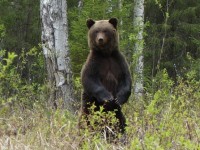 Последствия таких кормлений заключаются в том, что медведь перестает бояться человека и воспринимает его как объект для получения пищи и в случаях нахождения людей на отдыхе в лесу, или при сборе дикоросов медведь начинает подходить ближе к человеку, не боясь его, что может привести к трагедии. А так как скоро начнется сезон «тихой охоты» и сбора дикоросов многие устремятся в лес за их сбором. Здесь мы приведем несколько основных правил, как уберечь себя от встречи с медведем и что делать, если встреча все-таки состоялась.При передвижении держитесь преимущественно открытых мест и редколесий, где приближение зверя можно заметить заблаговременно и принять необходимые меры для отпугивания или иным способом обезопасить себя от возможного нападения.В лесу шумите или громко разговаривайте. Если возможно ходите в лес группами по нескольку человек. Избегайте густых кустов, зарослей. Всегда давайте медведю знать, что вы здесь.Наличие с вами собак, не боящихся присутствия зверя, обладающих злобной реакцией в значительной степени поможет обезопасить вас от появления медведя. Ни при каких обстоятельствах не приближайтесь к медвежатам, помните, что рядом с медвежатами где-то медведица-мать, даже если ее не видно.Если Вы увидели медведя, постарайтесь от него уйти. Дайте медведю любую возможность избежать встречи с Вами. Если же Вы столкнулись с медведем, сохраняйте спокойствие. Нападения возникают редко. Большинство медведей (медведиц) заинтересованы в том, чтобы защитить свою еду, медвежат или свое личное пространство. Когда угроза миновала, они пройдут мимо.В лес за грибами и ягодамиСобираясь в лес на охоту или по ягоды и грибы, помните о необходимости соблюдения элементарных правил безопасности. Самое главное правило: куда бы вы ни отправлялись, необходимо ознакомиться с местностью, лучше иметь с собой карту, компас, уметь ориентироваться. Информируйте близких в случае, если вы собрались отправиться в лес в одиночестве (и даже в составе небольшой компании). Сообщите, в каком районе вы собираетесь искать грибы или ягоды. Обратите внимание на то, какие крупные ориентиры находятся поблизости: река, дорога.При отправлении в лес необходимо взять с собой заряженный сотовый телефон, набор спичек в водонепроницаемой упаковке, дождевик, необходимые лекарства. Также очень важно брать с собой необходимый запас питьевой воды и еды, теплые вещи, нож, компас. Надёжным средством вызова помощи может оказаться взятый с собой свисток. Если вы заблудились - не поддавайтесь панике! Ищите любую тропинку, просеку или линию электропередач. Если вы нашли ориентир - держитесь его и никуда не сворачивайте. Когда станет очевидным, что придется в лесу заночевать, – разожгите костер на каком-нибудь высоком месте, вблизи большого дерева. Сигнализируете о своем местонахождении дымом, его хорошо видно с воздуха. Не подвергайте себя и своих товарищей необдуманному риску. Не подходите к местам, вызывающим ваше подозрение. Обратно идите только уже пройденным путем, не пытайтесь сократить расстояние. Помните, что ваша безопасность во многом зависит от вас самих!